EJERCICIOS DE MATEMÁTICA PRUEBA DE ADMISIÓN 2021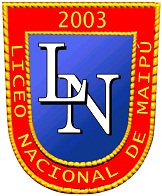 En un canasto hay 45 manzanas distribuidas en tres bolsas. La primera tiene 8 manzanas menos que la tercera y la segunda tiene 5 más que la tercera. ¿Cuántas manzanas tiene la segunda bolsa?16182125El cuociente entre 24,56 : 0,004 es igual a:             A) 0,614B) 61,4C) 614D) 6.140¿Cuál de los siguientes números está entre 0,07 y 0,08?A) 0,00075B) 0,0075C) 0,075D) 0,75Si  a = 5  y	b = – 3, entonces el valor de la expresión a + b  es:8122Una disertación fue evaluada por los alumnos como muy buena por el 50 %, como buena por el 25 %, como regular por el 15 %. ¿Qué porcentaje encontró que la disertación fue mala?A)  90 %B)  10 %1 %0 %El incremento de la población de un país es el mismo entre 1.990 y el 2.000, que entre 1.980 y 1.990. De acuerdo a este gráfico ¿Cuál es la población aproximada de ese país el año 2.000?5058 millones	4553 millones	4050 millones	3547 millones	3025201940	1960	1980	2000AñosUn rectángulo tiene un largo que es el cuádruplo de su ancho. Si su perímetro es de 120 cm., ¿cuál es el largo?10 cm.12 cm.30 cm.48 cm.Si al triple de la edad de Carla se le restan 4 años, se obtiene 11 años. ¿Cuál es la ecuación que representa de mejor manera el enunciado?A) 3 + x – 4 = 11B) 3x – 11 = 4C) 3x – 4 = 11D) 3 + x = 11                                           RESPUESTAS CORRECTAS01C02D03C04D05B06B07D08C